Учитель физики высшей категории Жирненкова Нина ЮрьевнаУрок физики в 8 классеТема урока: «Чтение электрических схем при решении задач на закон Ома, соединение проводников».Цель урока: Закрепить полученные знания путём решения задач с использованием некоторых методик Сингапурской системы образования.Закрепить навыки чтения электрических схем.Поставим пред собою цель,Чтоб после этого урокаМог каждый другу рассказать,Как вычислить сопротивлениеИ силу тока, и конечно напряжение,И получить при этом «пять»!Планируемые результаты обучения.Метапредметные:  овладеть регулятивными универсальными действиями при решении задач на закон Ома для участка цепи, соединения проводников, развивать монологическую и диалогическую речь, применять теоретические знания при решении задач, предвидеть и оценивать результаты вычислений, представлять информацию в словесной и символьной формах, работать в группах и парах.Личностные: осознать необходимость самостоятельного приобретения знаний о законе Ома и его практическую значимость, сформировать познавательный интерес, развивать творческие способности и практические умения при решении задач на закон Ома, соединение проводников, чтения электрических схем, уважительное отношение к деятелям науки и техники, друг к другу , к учителю.Предметные: применять знания о силе тока, напряжении, сопротивлении при решении задач на закон Ома, обнаруживать зависимость между силой тока, напряжением и сопротивлением, анализировать формулы, объяснять полученные результаты, делать выводы, кратко и четко отвечать на вопросы, читать электрические схемы.Ход урока. Обучаюшиеся объединяются в группы по 4 человека и занимают места в классе (столы № 1,…№ 7).Структура КЛОК БАДДИС (Clock Buddies – друзья по часам).  Ребята, у Вас на столе лежит листок бумаги с начерченной окружностью – это циферблат  часов, на котором следует отметить значения: 3 и 9 часов. За 2 минуты Вам следует найти себе по одному партнёру для встречи на 3 часа и на 9 часов соответственно, после чего возвращаемся на свои места (не забывайте задвигать стулья для удобства перемещения по классу). Учитель контролирует время.На столе перед Вами лежат  листочки, подпишите их (ФИ, партнёр № 1 - 4).Проведём физический диктант: 1. Выполните математическую запись закона Ома.2. Какова общая сила тока в проводниках, соединённых последовательно?3.Запишите формулу для расчёта общего сопротивления проводников, соединённых последовательно.4 .Какова связь между напряжением на концах проводника и его сопротивлением?5. Запишите формулу для расчёта общего сопротивления проводников, соединённых параллельно.6. Каково общее напряжение на концах проводников, соединённых параллельно?7. Какова связь между силой тока в проводнике и его сопротивлением?Под своими записями проведите черту. Используя структуру КЛОК  БАДДИС (Clock Buddies – друзья по  часам), встретьтесь со своим партнёром на 3 часа и проверьте ответы физического диктанта. Под чертой допишите недостающие ответы и исправьте неверные.  Структура  ДЖОТ  ТОТС (Jot Thoughts – мысли на столе).Каждый член команды получает по 3 листочка бумаги.Придумайте одно слово / словосочетание, связанное с понятием  «электрические явления».Проговорите это слово / словосочетание громко для членов вашей команды.Запишите на одном листочке бумаги.Положите на центр стола лицевой стороной вверх, не закрывая листочки остальных членов команды.Повторите шаги 1 – 4, пока вы не используете все листочки.Структура ТИК – ТЭК – ТОУ (Tic – Tac - Toe)Перемешайте листочки со словами / словосочетаниями и разложите      9 из них в форме 3 х 3.Каждый член команды составляет 1  предложение , используя любые три слова на одной линии (по вертикали, горизонтали или диагонали).Структура КОНТИНИУС  РАУНД  РОБИН (Continuous Round Robin).Читаем по кругу составленные предложения.Используя структуру КЛОК  БАДДИС (Clock Buddies – друзья по часам), встретьтесь со своим партнёром на 9 часов, зачитайте ему составленное предложение и выслушайте партнёра.Структура СИМАЛТИНИУС  РАУНД  ТЕЙБЛ (Simultaneous Round Table). Работают все одновременно.На столе лежит конверт № 1 с карточками – заданиями (приложение 1). Партнёр № 4 раздаёт каждому свою карточку (№ 1 - № 4). Выполнив одно действие, передаём карточку партнёру по кругу.  Карточка с окончательным ответом возвращается к своему хозяину. Используя структуру ТЭЙК  ОФ – ТАЧ  ДАУН (Take off – Touch down – встать - сесть).Учитель просит встать тех обучающихся у кого получился ответ: 4 А   (команды за столами 1,3,5,7);  6 А (команды за столами 2,4,6).Структура БИЛЕТИК НА ВЫХОД (Ticket to Leave).На столе лежит конверт № 2 (приложение 2). Партнёр № 1 раздаёт каждому члену команды свою карточку (№ 1 - № 4).  Учащиеся решают задачу или выполняют тест по заданной теме за определённое время и обмениваются с партнёром по лицу для взаимопроверки.Учитель контролирует время работы.  Партнёр № 2 собирает у членов команды « Билетики на выход» и сдаёт учителю для проверки.Рефлексия.  Ребята, скажите, пожалуйста, чем же мы сегодня занимались на уроке?Ответы учащихся: Повторяли формулы по теме «Электрические явления».Применяли полученные знания для решения задач на закон Ома.Читали электрические схемы.Домашнее задание: повторите параграфы 32, 34, 37, 38, 42, 43, формулы. 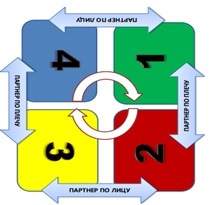 Приложение 1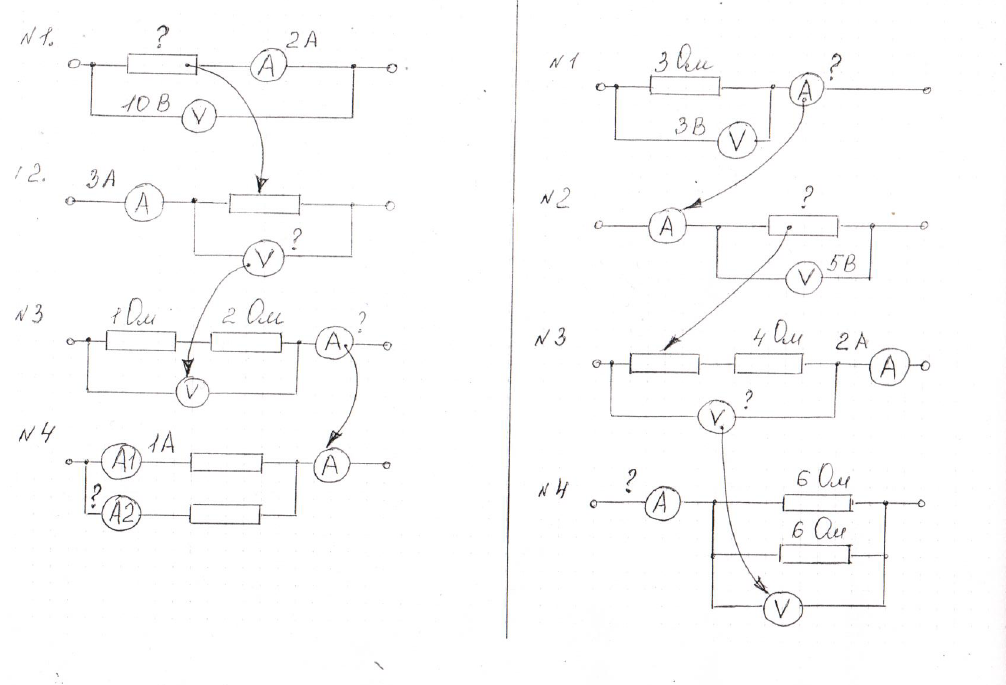 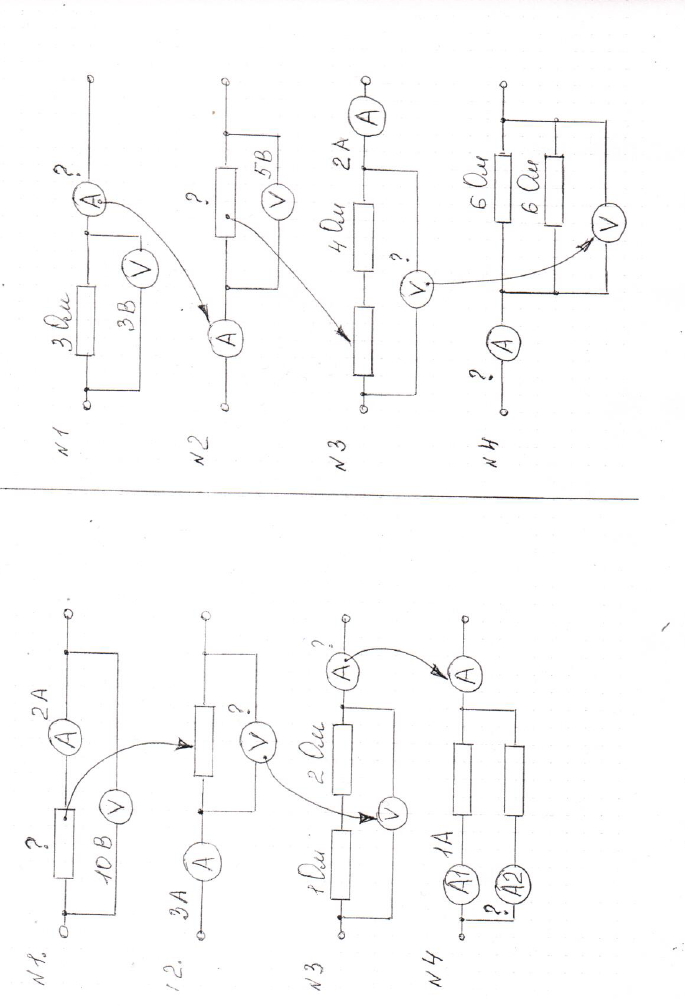 Приложение 2  Партнёр №  _____    Ф. И. _____________________________Рассчитайте общее сопротивление участка цепи.               4 Ом                             4 ОМ                6 Ом                            2 ОМПриложение 2          Партнёр №  _____  Ф. И, _________________________________   Рассчитайте общее сопротивление участка цепи.                                   10  Ом                7 Ом                            3 ОМ